HydromechanikaPracovní list je určen pro žáky středních škol. Jeho cílem je seznámit se základními pojmy hydromechaniky.Kvíz: Hydromechanika_______________________________________________________Čím se zabývá hydromechanika?………………………………………………………………………………………………………………………………………………………………………………………………………………………………Co je to ideální kapalina?Stlačitelná kapalina s nulovou viskozitouNestlačitelná kapalina s nulovou viskozitouStlačitelná kapalina se 100% viskozitouViskozita (vazkost) je fyzikální veličina charakterizující vnitřní tření v kapalině.Který z následujících grafů by mohl popisovat závislost viskozity na teplotě?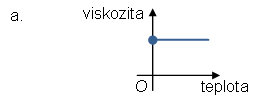 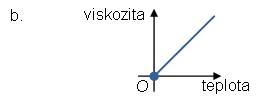 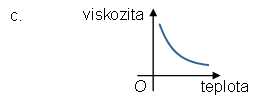 Doplňte tabulku, zvolte vhodné jednotky.Výpočty:Určete typ proudění.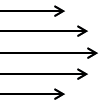 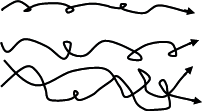 ………………………………………………….				…………………………………………...Co jsem se touto aktivitou naučil(a):………………………………………………………………………………………………………………………………………………………………………………………………………………………………………………………………………………………………………………………………………………………………Autor: Tomandlová Markéta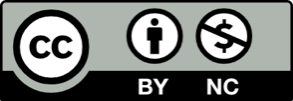 Toto dílo je licencováno pod licencí Creative Commons [CC BY-NC 4.0]. Licenční podmínky navštivte na adrese [https://creativecommons.org/choose/?lang=cs].KapalinaHmotnostObjemVoda20 kgRtuť2 cm3